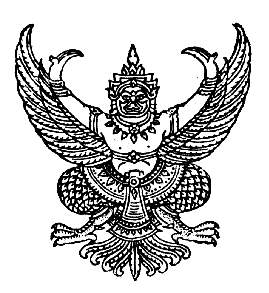 ประกาศเทศบาลตำบลร่มเมืองเรื่อง   กำหนดการประชุมสภา  สมัยสามัญ  ประจำปี   ๒๕๕๖   ด้วยสภาเทศบาลตำบลร่มเมือง    อำเภอเมืองพัทลุง   จังหวัดพัทลุง  ได้กำหนดประชุมสภา       สมัยสามัญ  ประจำปี   พ.ศ. ๒๕๕๖   จำนวน  ๔   สมัย  ดังนี้  ๑.  สมัยที่  ๑  	๑  กุมภาพันธ์  -  ๒  มีนาคม  พ.ศ.  ๒๕๕๖  ๒.  สมัยที่  ๒  	๑ - ๓๐   มิถุนายน   พ.ศ.  ๒๕๕๖  ๓.  สมัยที่  ๓  	๑ - ๓๐   สิงหาคม      พ.ศ.  ๒๕๕๖  ๔.  สมัยที่  ๔  	๑ - ๓๐   พฤศจิกายน  พ.ศ.  ๒๕๕๖   		 จึงประกาศให้ทราบโดยทั่วกัน                     ประกาศ   ณ    วันที่   ๓  มกราคม  พ.ศ. ๒๕๕๖                (ลงชื่อ)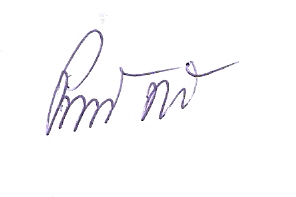                 (นายปราถนา   ฤทธิเรือง)                     ประธานสภาเทศบาลตำบลร่มเมืองD อรอุษา ประกาศสภา น.๑๖ (ค๐๐๖)